Тестыпо английскому языку2 класск учебнику Ю.А. Комаровой «Английский язык. Brilliant»Фамилия_________________Имя______________________Класс_____________________Результаты тестов: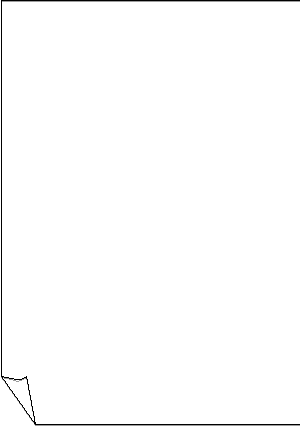 Test 1______Test 2______Test 3______Test 4______Test 5______Test 6______Mid-Year Test__________Test 7______Test 8______Test 9______Test 10______Test 11______Final Test_________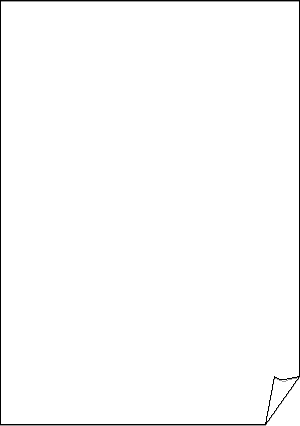 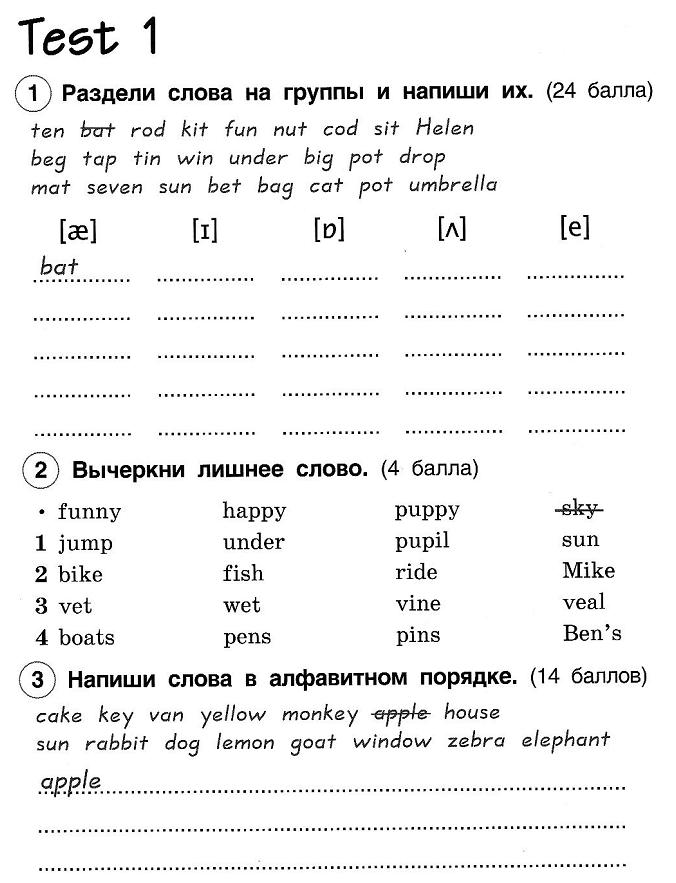 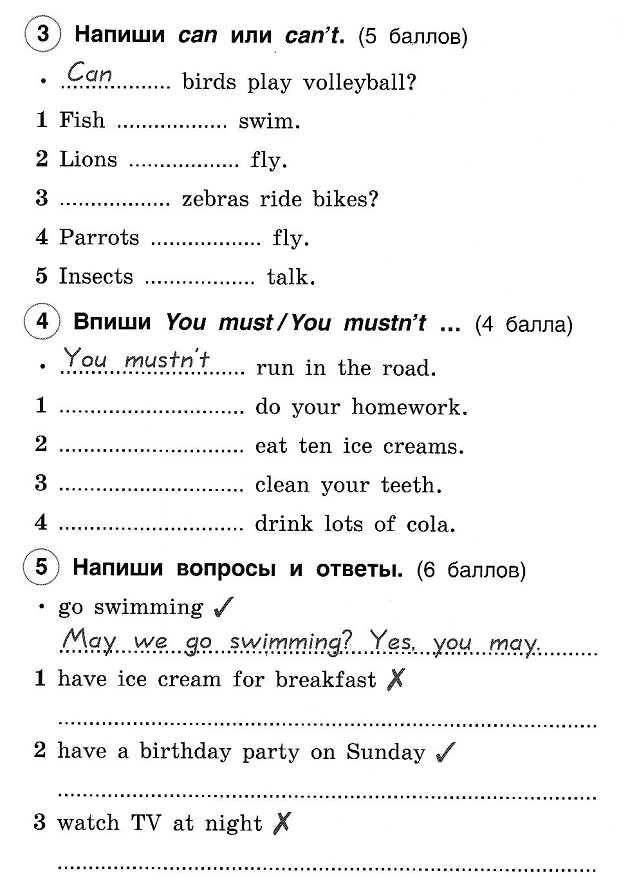 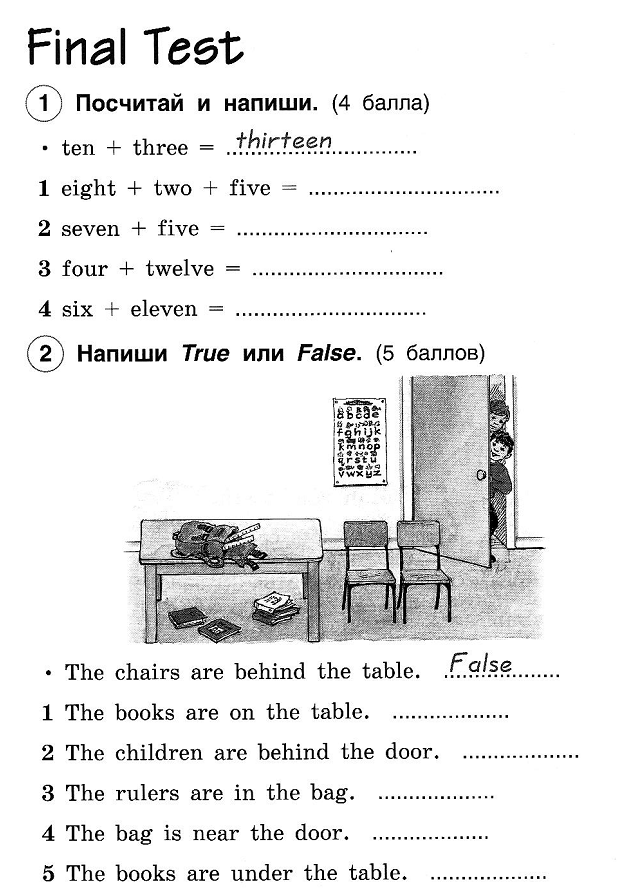 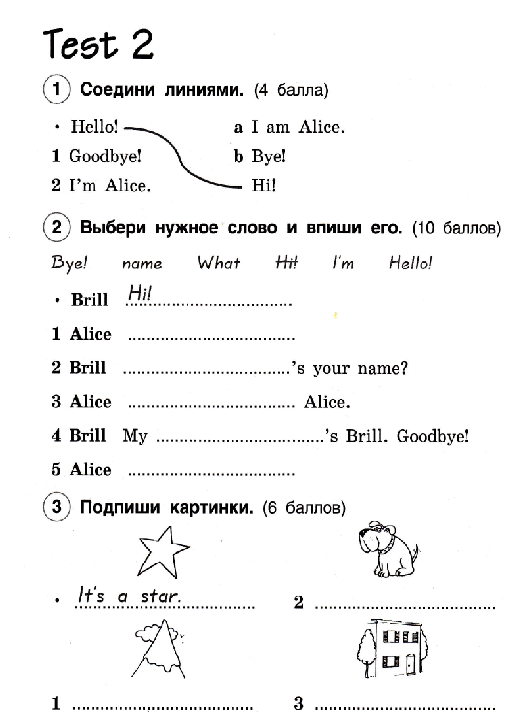 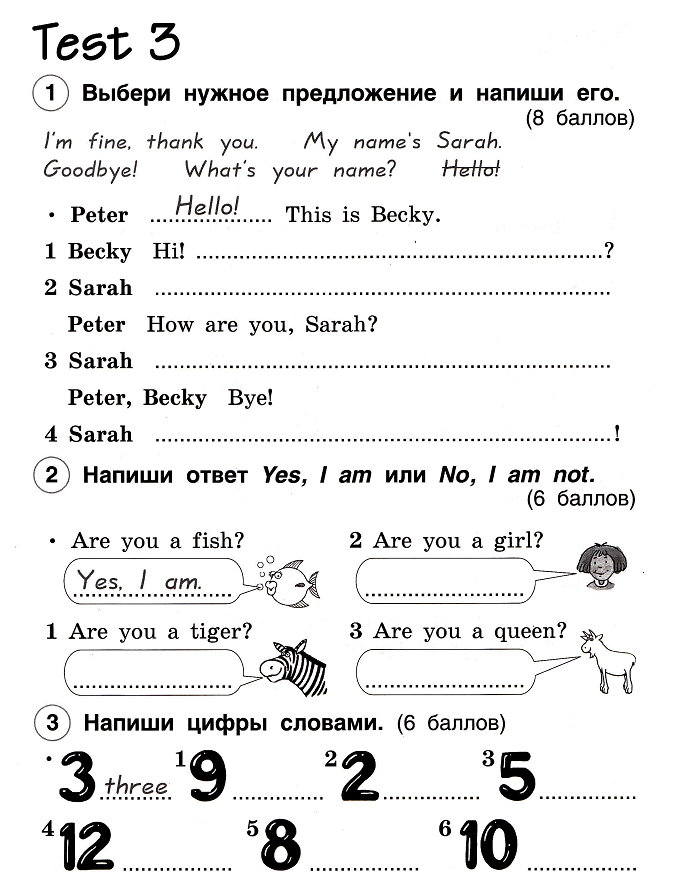 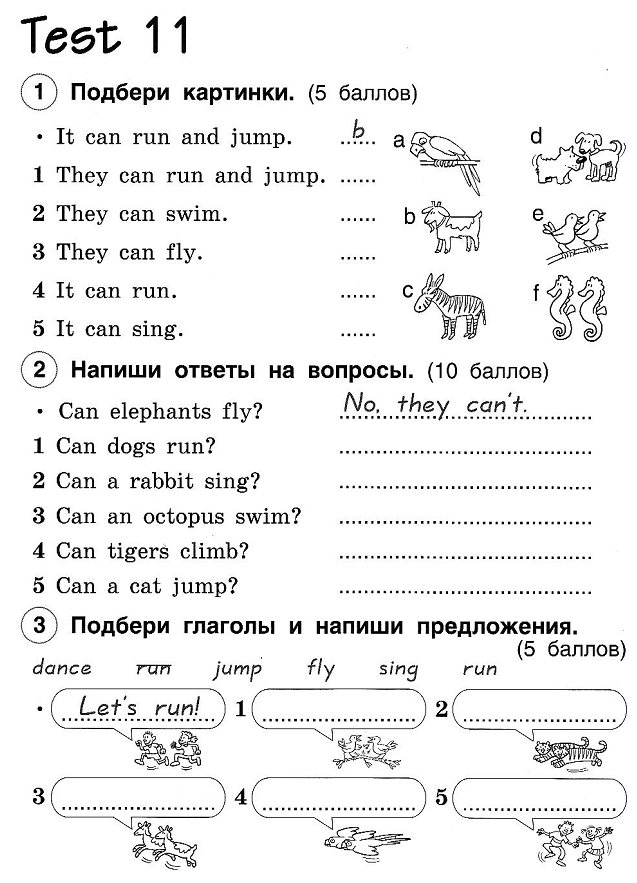 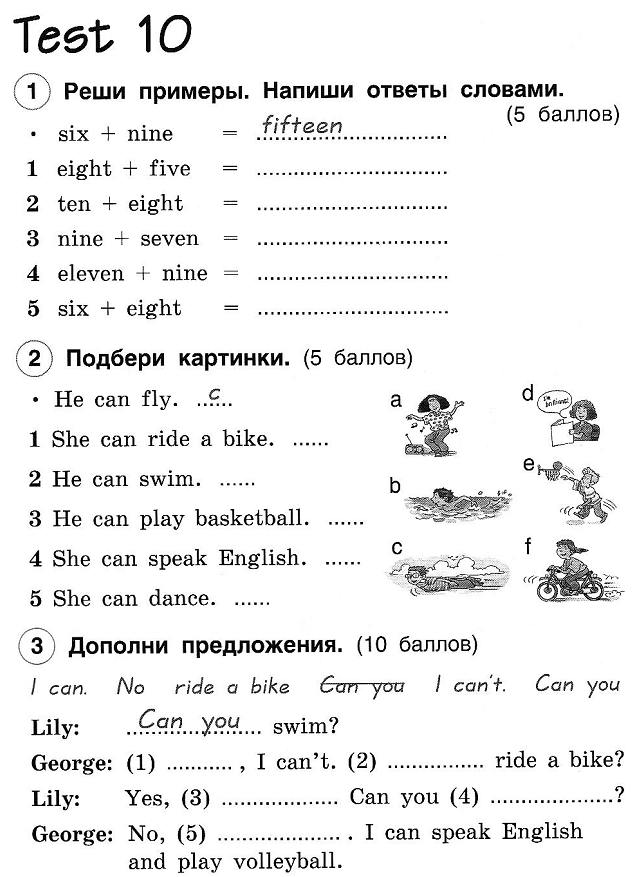 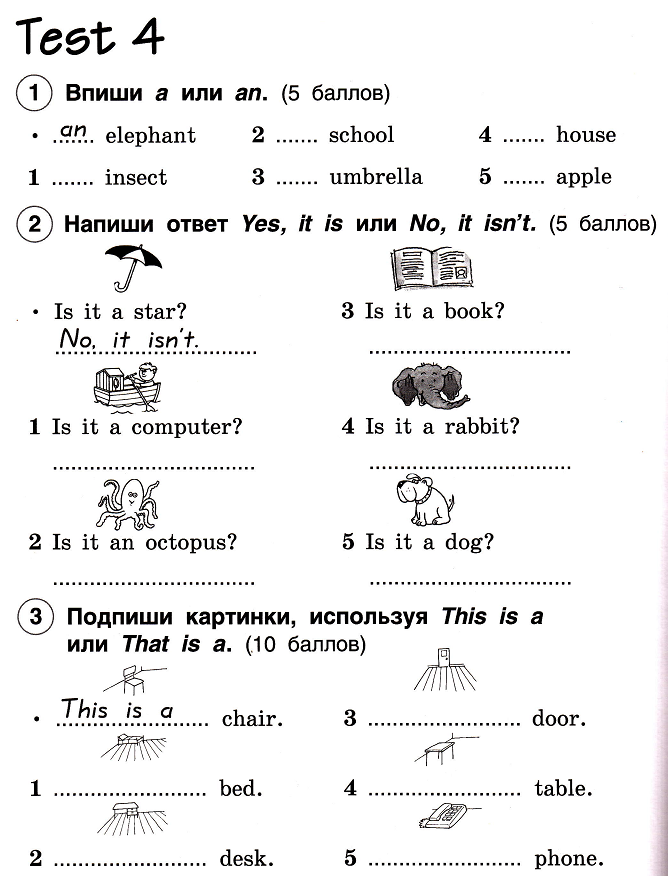 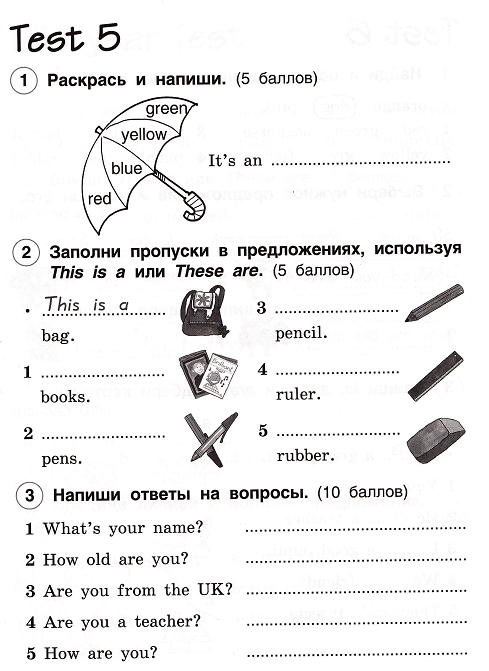 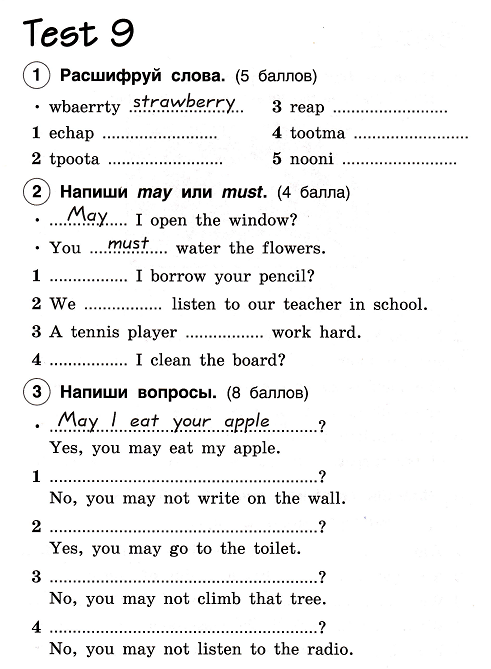 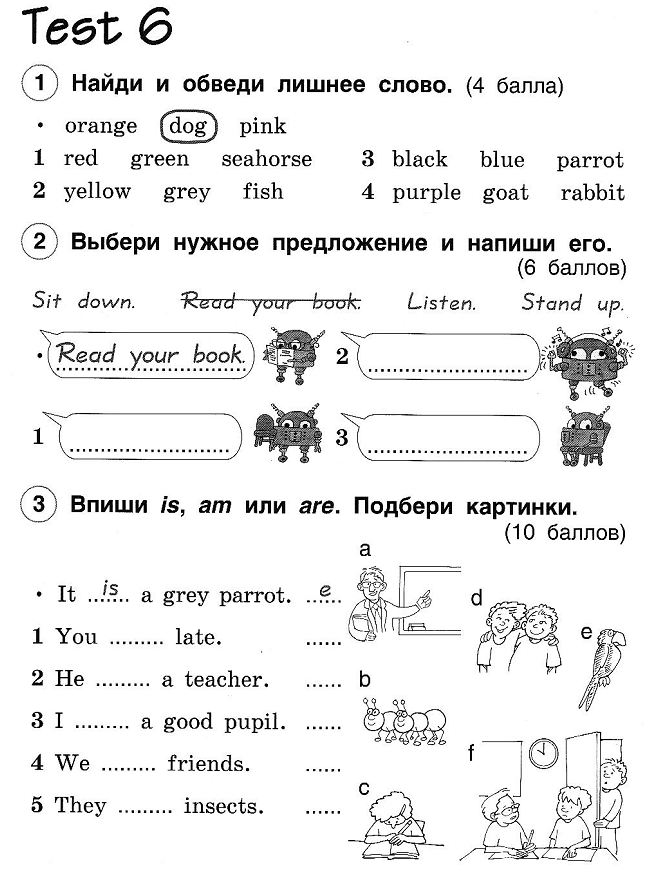 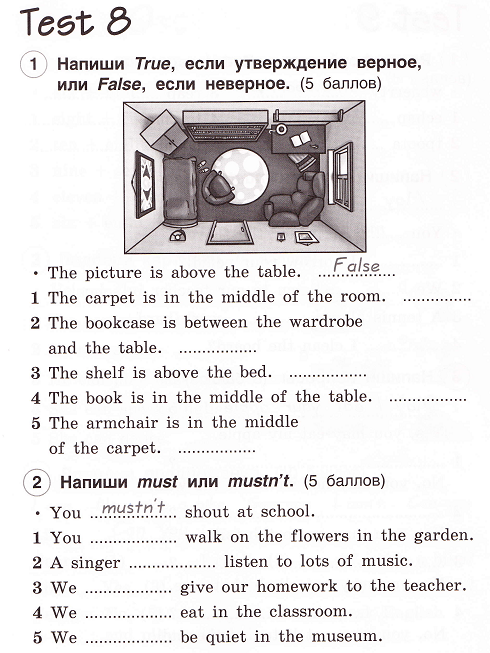 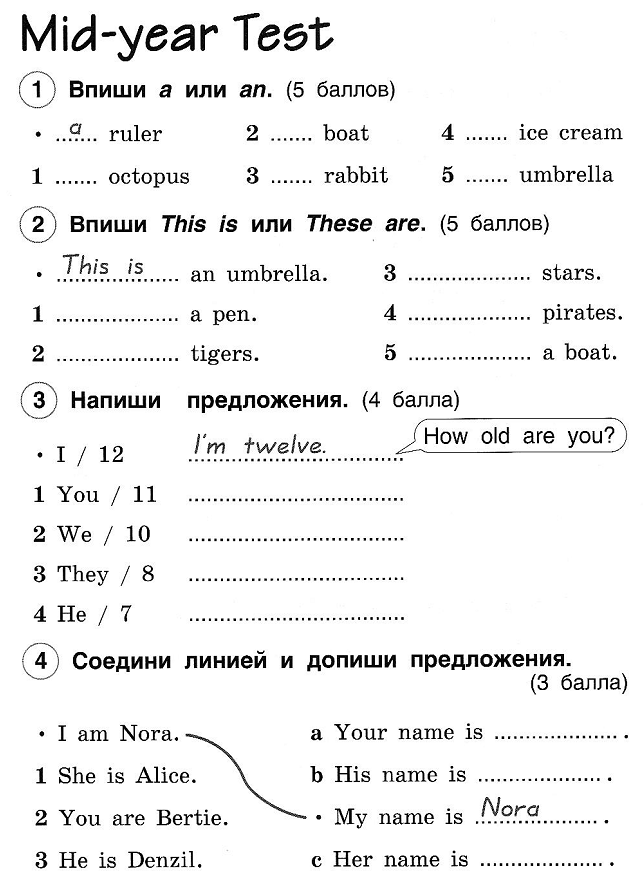 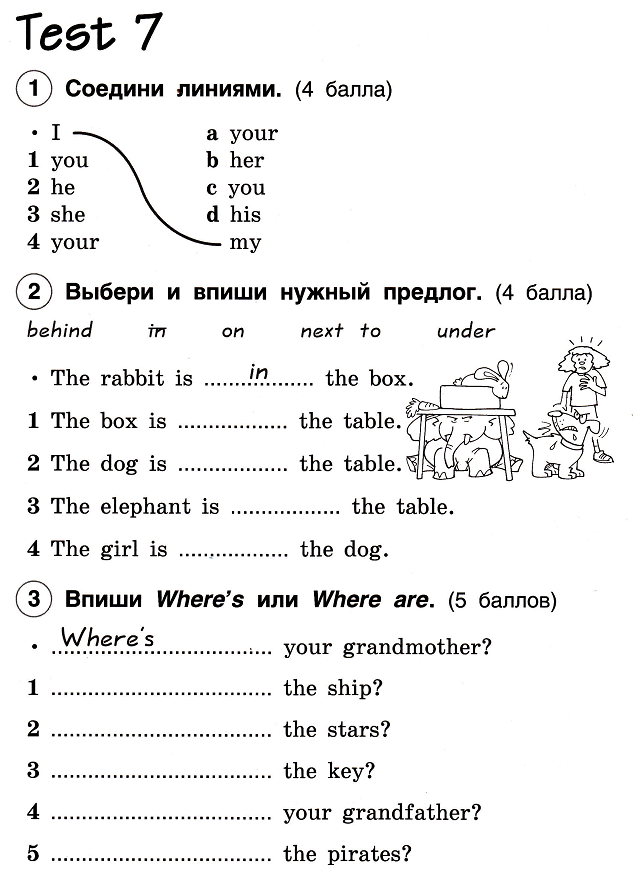 